Lampiran 1			Angket Buku Bergambar dan Minat BacaDATA RESPONDENNama		:Jenis Kelamin	: Laki-laki/PerempuanPernyataan tentang pengaruh buku bergambar terhadap minat baca siswa kelas II SD Negeri 101797 Deli TuaPetunjuk PengisianBerilah tanda Check List () pada kolom yang tersedia dengan jawaban anda.KeteranganSS : Sangan Setuju		3.  TS	: Tidak SetujuS   : Setuju			4.  STS: Sangat tidak SetujuBuku BergambarMinat BacaLampiran 2Lampiran 3Kuesioner Penelitian 30 Responden Variabel Minat Baca (Y)Lampiran 4Hasil Uji Validitas Variabel Buku Bergambar Lampiran 5Hasil Uji Validitas Variabel Minat Baca Lampiran 6Hasil Uji Realibilitas Variabel Buku BergambarScale: ALL VARIABLESLampiran 7Hasil Uji Realibilitas Variabel Minat BacaScale: ALL VARIABLESLampiran 8Uji Korelasi Product MomenAnalisis DeskripsiLampiran 9Dokumentasi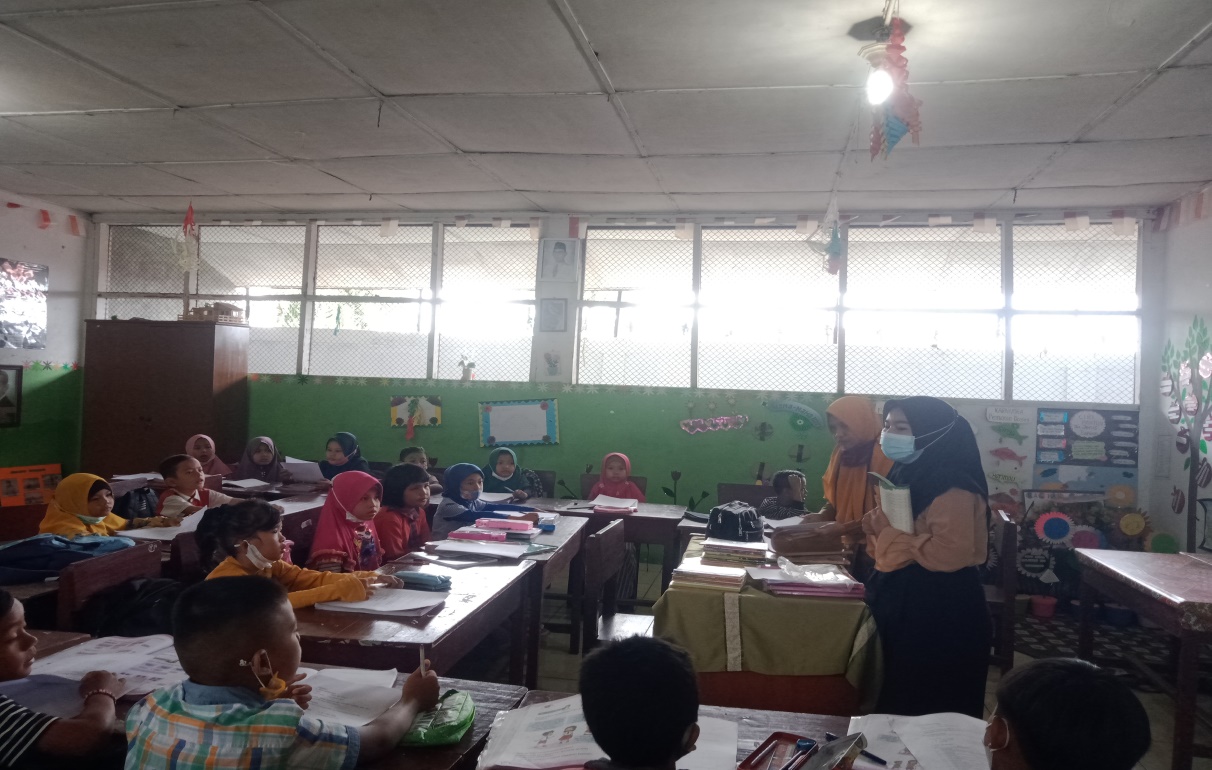 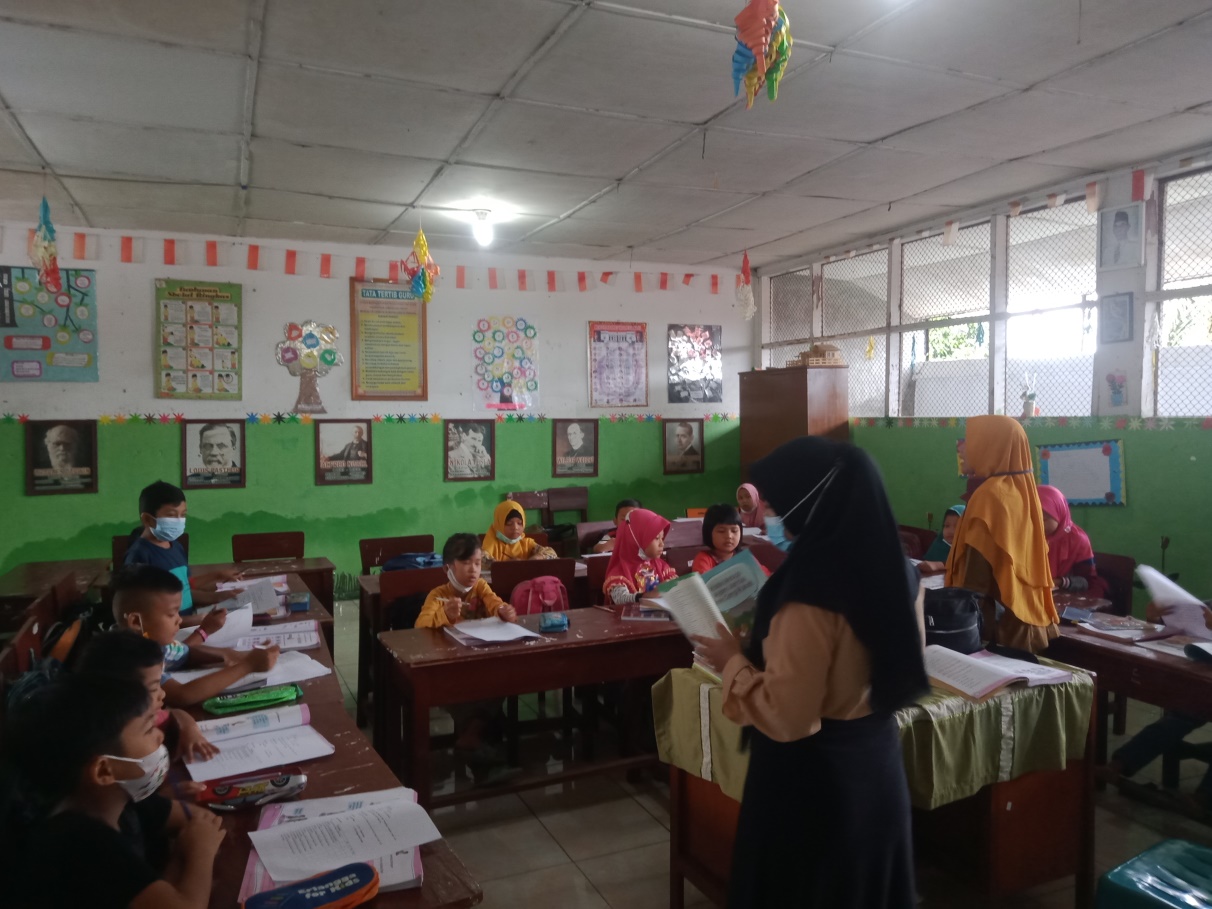 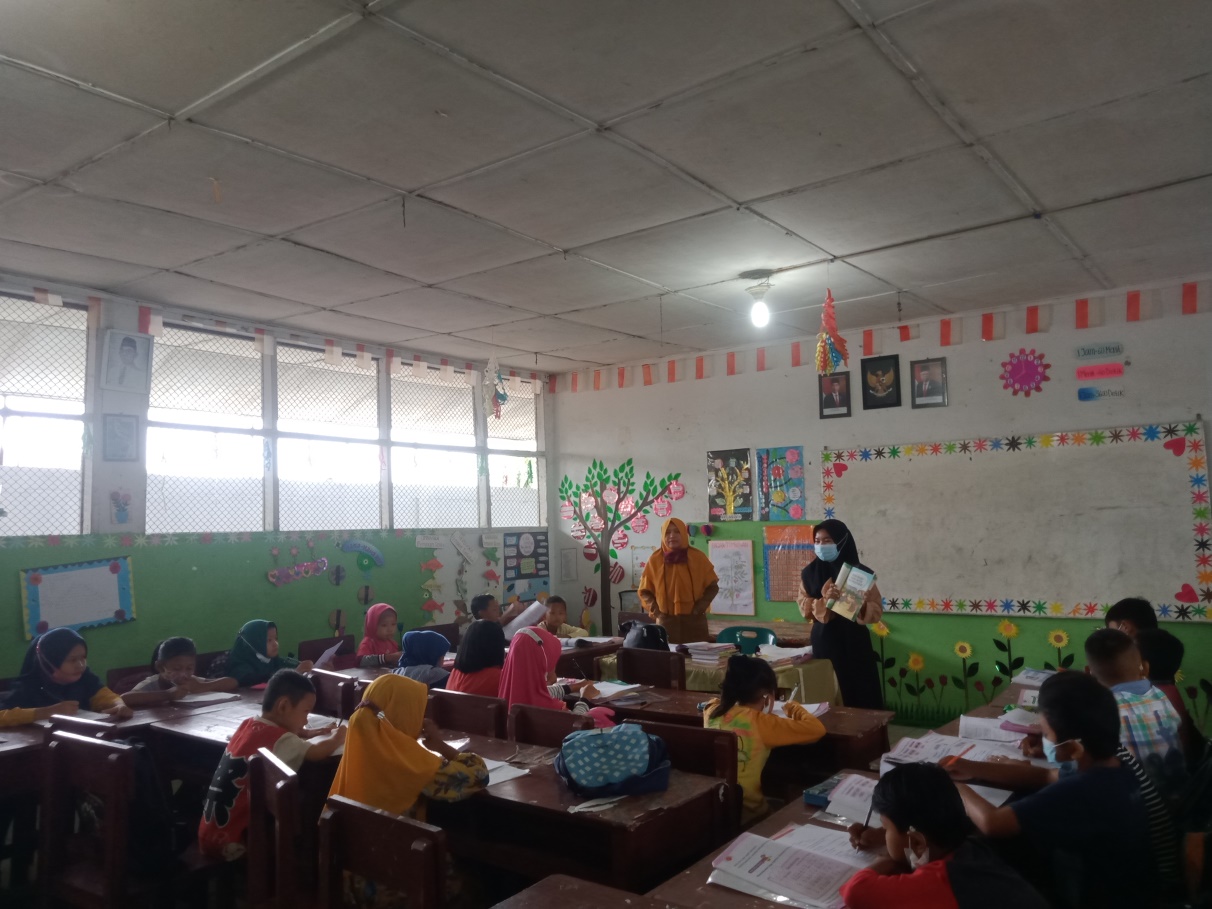 NoPernyataanSSSTSSTSSaya tertarik atau senang melihat buku bergambarSaya termotivasi membaca buku bergambarSaya terlatih menyusun kalimat dengan buku bergambarSaya terbantu, memahami bahasa dengan buku bergambarSaya mudah memahami bahasa dalam cerita buku bergambarSaya terbantu berimajinasi dengan buku bergambarSaya terdorong untuk berimajinasi dengan buku bergambarSaya mempunyai banyak imajinasi dengan buku bergambarSaya harus membaca buku karena membuat saya pintarSaya selalu mencari buku-buku bacaan di waktu luangNoPernyataanSSSTSSTS11.Saya selalu meluangkan waktu untuk membaca buku12.Saya selalu membaca buku minimal 2 jam dalam sehari13.Saya membaca buku untuk menambah ilmu14.Saya membaca buku untuk melihat gambar-gambar15.Saya membaca buku untuk mengerjakan PR16.Saya senang membaca buku17.Saya merasa sedih jika tidak membaca buku dalam sehari18.Saya sering mencari buku di perpustakaan19.Saya disuruh keluarga saya untuk selalu membaca20.Saya disuruh guru saya untuk selalu membacaKuesioner Penelitian 30 Responden Variabel Buku Bergambar (X)Kuesioner Penelitian 30 Responden Variabel Buku Bergambar (X)Kuesioner Penelitian 30 Responden Variabel Buku Bergambar (X)Kuesioner Penelitian 30 Responden Variabel Buku Bergambar (X)Kuesioner Penelitian 30 Responden Variabel Buku Bergambar (X)Kuesioner Penelitian 30 Responden Variabel Buku Bergambar (X)Kuesioner Penelitian 30 Responden Variabel Buku Bergambar (X)Nama RespondenItem KuesionerItem KuesionerItem KuesionerItem KuesionerItem KuesionerItem KuesionerItem KuesionerItem KuesionerItem KuesionerItem KuesionerJumlah Nama RespondenXXXXXXXXXXJumlah Abdi Rizki334222223326Abiya Rizhan Ramadhani432233234329Adelia Putri Pulungan442334243332Agustus Buulolo443333424232Ahmad Rasyah Nainggolan433332333229Al Azri Sibarani432232344229Alpian Syah Simanjuntak432333333330Axsa Novi Yanti433443334334Eri Karista Cassey433222224327Fani Sri Wulandari443444344337Faris Admaja433344444336Habibi Iftikhar Rabih432332224328Hafizah Syahla Amora434222224328Ilham Dinasrsya Putra432222324327Karin Zaskia Putri432332223428Mhd Abdi Suganda433332224329Muhammad Faiz Farezi432222224225Muhammad Zikri Nasution432332224328Nazwa Azzahra433332224430Naufal Afkar444444344439Nur Aliza Syafitri Nasution432223324328Nur Laily Syahbaniah Nasutionn444444433337Princa Ken Willy444443334437Qaireen Queenzhy Putri444444344338Raffi Andra Ramadhan444443334437Rafli Syahputra443434434437Rangga Ramadhan Syah444444334438Salma Salsabila443433344335Salwa Salsabila433443334334Syahkira Al Ishnia433343333332Nama RespondenItem KuesionerItem KuesionerItem KuesionerItem KuesionerItem KuesionerItem KuesionerItem KuesionerItem KuesionerItem KuesionerItem KuesionerJumlah Nama RespondenYYYYYYYYYYJumlah Abdi Rizki323233223427Abiya Rizhan Ramadhani323233223427Adelia Putri Pulungan323233223427 Agustus Buulolo324233223428Ahmad Rasyah Nainggolan333233223428Al Azri Sibarani323333223428Alpian Syah Simanjuntak323233223427Axsa Novi Yanti334434334435Eri Karista Cassey434244323433Fani Sri Wulandari444444334438Faris Admaja434444334437Habibi Iftikhar Rabih424244323432Hafizah Syahla Amora434244323433Ilham Dinasrsya Putra434244323433Karin Zaskia Putri344244323433Mhd Abdi Suganda324234323430Muhammad Faiz Farezi344244423434Muhammad Zikri Nasution324243323430Nazwa Azzahra423233223428Naufal Afkar434444434438Nur Aliza Syafitri Nasution323233223427Nur Laily Syahbaniah Nasutionn444444444440Princa Ken Willy434444434438Qaireen Queenzhy Putri424434224433Raffi Andra Ramadhan434444344438Rafli Syahputra444444434439Rangga Ramadhan Syah434444434438Salma Salsabila334443334435Salwa Salsabila334434334435Syahkira Al Ishnia334443334435No. ItemrhitungrtabelKeteranganKriteria1.0.5210.361ValidSedang2.0.8090.361Vali dBaik3.0.6230.361ValidSedang4.0.8740.361ValidBaik5.0.8260.361ValidBaik6.0.8620.361ValidBaik7.0.6430.361ValidSedang8.0.7270.361ValidBaik9.0.8090.361ValidBaikCorrelationsCorrelationsCorrelationsCorrelationsCorrelationsVAR00009VAR00010BUKUBERGAMBARVAR00001Pearson Correlation.233.016.521**VAR00001Sig. (2-tailed).215.934.000VAR00001N303030VAR00002Pearson Correlation1.000**.336.809**VAR00002Sig. (2-tailed).000.070.000VAR00002N303030VAR00003Pearson Correlation.514**.376*.623**VAR00003Sig. (2-tailed).004.041.000VAR00003N303030VAR00004Pearson Correlation.692**.474**.874**VAR00004Sig. (2-tailed).000.008.000VAR00004N303030VAR00005Pearson Correlation.487**.342.826**VAR00005Sig. (2-tailed).006.064.000VAR00005N303030VAR00006Pearson Correlation.727**.305.862**VAR00006Sig. (2-tailed).000.101.000VAR00006N303030VAR00007Pearson Correlation.473**-.025.643**VAR00007Sig. (2-tailed).008.895.000VAR00007N303030VAR00008Pearson Correlation.519**.036.717**VAR00008Sig. (2-tailed).003.851.000VAR00008N303030VAR00009Pearson Correlation1.336.809**VAR00009Sig. (2-tailed).070.000VAR00009N303030VAR00010Pearson Correlation.3361.432*VAR00010Sig. (2-tailed).070.017VAR00010N303030BUKUBERGAMBARPearson Correlation.809**.432*1BUKUBERGAMBARSig. (2-tailed).000.017BUKUBERGAMBARN303030No. ItemRhitungRtabelKeteranganKriteria1.0.6040.361ValidSedang2.0.7570.361ValidBaik3.0.8080.361ValidBaik4.0.7910.361ValidBaik5.0.7460.361ValidBaik6.0.7610.361ValidBaik7.0.8600.361ValidBaik8.0.8040.361ValidBaik9.0.8210.361ValidBaik10.0.8080.361ValidBaikVAR00010MINATBACAVAR00001Pearson Correlation.413*.604**VAR00001Sig. (2-tailed).023.000VAR00001N3030VAR00002Pearson Correlation.541**.757**VAR00002Sig. (2-tailed).002.000VAR00002N3030VAR00003Pearson Correlation1.000**.808**VAR00003Sig. (2-tailed).000.000VAR00003N3030VAR00004Pearson Correlation.478**.791**VAR00004Sig. (2-tailed).008.000VAR00004N3030VAR00005Pearson Correlation.690**.746**VAR00005Sig. (2-tailed).000.000VAR00005N3030VAR00006Pearson Correlation.739**.761**VAR00006Sig. (2-tailed).000.000VAR00006N3030VAR00007Pearson Correlation.728**.860**VAR00007Sig. (2-tailed).000.000VAR00007N3030VAR00008Pearson Correlation.455*.804**VAR00008Sig. (2-tailed).011.000VAR00008N3030VAR00009Pearson Correlation.527**.821**VAR00009Sig. (2-tailed).003.000VAR00009N3030VAR00010Pearson Correlation1.808**VAR00010Sig. (2-tailed).000VAR00010N3030MINATBACAPearson Correlation.808**1MINATBACASig. (2-tailed).000MINATBACAN3030Case Processing SummaryCase Processing SummaryCase Processing SummaryCase Processing SummaryN%CasesValid30100.0CasesExcludeda0.0CasesTotal30100.0a. Listwise deletion based on all variables in the procedure.a. Listwise deletion based on all variables in the procedure.a. Listwise deletion based on all variables in the procedure.a. Listwise deletion based on all variables in the procedure.Reliability StatisticsReliability StatisticsCronbach's AlphaN of Items.76911Case Processing SummaryCase Processing SummaryCase Processing SummaryCase Processing SummaryN%CasesValid30100.0CasesExcludeda0.0CasesTotal30100.0a. Listwise deletion based on all variables in the procedure.a. Listwise deletion based on all variables in the procedure.a. Listwise deletion based on all variables in the procedure.a. Listwise deletion based on all variables in the procedure.Reliability StatisticsReliability StatisticsCronbach's AlphaN of Items.77611CorrelationsCorrelationsCorrelationsCorrelationsBuku BergambarMinat BacaBuku BergambarPearson Correlation1.709**Buku BergambarSig. (2-tailed).000Buku BergambarN3030Minat BacaPearson Correlation.709**1Minat BacaSig. (2-tailed).000Minat BacaN3030**. Correlation is significant at the 0.01 level (2-tailed).**. Correlation is significant at the 0.01 level (2-tailed).**. Correlation is significant at the 0.01 level (2-tailed).**. Correlation is significant at the 0.01 level (2-tailed).Descriptive StatisticsDescriptive StatisticsDescriptive StatisticsDescriptive StatisticsDescriptive StatisticsDescriptive StatisticsNMinimumMaximumMeanStd. DeviationBuku Bergambar3025.0039.0031.86674.30504Minat Baca3027.0040.0032.80004.31836Valid N (listwise)30